План-конспект урока 							Математика 5 классОбобщение и систематизация материала по теме: «Обыкновенные дроби»Цели:	- закрепить и систематизировать знания об обыкновенных дробях;		- контроль знаний;		- развитие любознательности; развитие вычислительных навыков;		- умение преодолевать трудности при решении примеров;		- умение общаться друг с другом.Форма проведения: дидактическая игра.Оборудование: индивидуальные карточки с примерами; макеты ракет.Ход урока.Оргмомент.Сегодня мы с вами отправимся в космическое путешествие. На пути у нас будут встречаться препятствия, которые нам нужно будет преодолеть. За каждое правильное решение – «4» звездочки, за половину – «2», за неверное решение – «-1» звездочка.Но прежде мы должны разгадать девиз путешествия. Разгадать его можно лишь «покорив гору».Этап 1. Устный счёт «Покорение горы»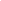 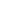 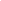 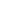 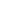 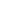 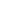 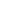 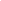 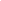 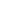 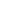 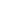 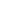 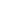 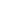 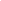 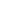 Девиз путешествия: «Авось да как-нибудь до добра не доведут»Этап 2. «Найди свою ракету».Ребята у вас на парте конверты с заданием №2. Откройте его. Вы видите пример, который должен решить каждый член экипажа. В примере – 4 действия, результат каждого действия имеет свой код. Происходит самоконтроль. В итоге номер ракеты будет состоять из букв и 2-х цифр. Кто первым определит номер своей ракеты, станет ее капитаном. Он берет макет ракеты и ставит на свой стол. Номера будут такими: КР 15; АТ 35; МИ 25; НЕ 05; БУ 45.№1. 						АТ 35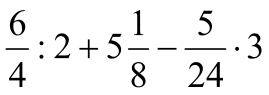 №2. 						НЕ 05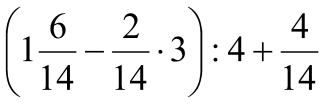 №3. 						КР 15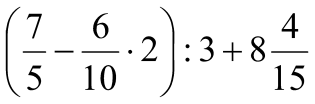 №4. 					МИ 25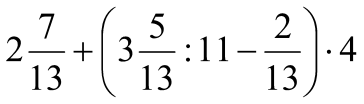 №5. 						БУ 45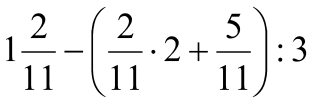 Этап 3. Выбор маршрута (индивидуальные задания)Каждому члену экипажа выдается по одному примеру и ключ. Решая его при помощи ключа мы определим на какую планету мы отправимся в путешествие. Каждый пример имеет свой номер в таком порядке необходимо расположить буквы, чтобы прочесть слово.1. ;	2. ;	3. ;		4. 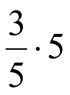 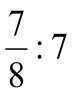 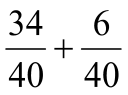 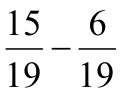 							Планета – ЛУНАЭтап 4. Проверка готовности к путешествию.Задание. Найдите, исправьте и объясните допущенную ошибку.На доске записано 5 примеров с решениями, в которых допущены ошибки. Каждый экипаж ищет ошибку в своем примере, если есть время, участники могут помочь другим экипажам. После нахождения ошибки один из членов экипажа должен ее исправить и объяснить.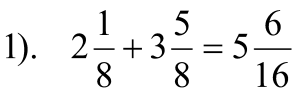 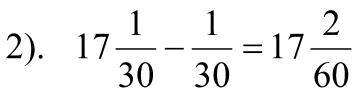 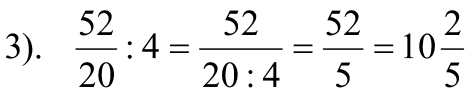 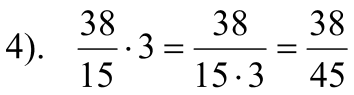 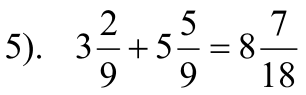 Этап 5. Полет (занимательные задания).Маршрут выбран, неисправности устранены, можно начать полет. Теперь можно отдохнуть.З-1. На координатном луче отметьте точки с координатами: ; ; ; .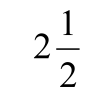 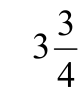 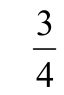 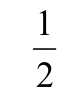 	З-2. Обведите верные утверждения ; ; ; ; ; ; ; ; ; ; ; ; ; .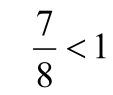 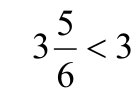 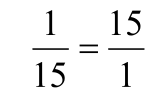 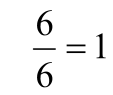 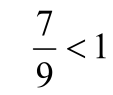 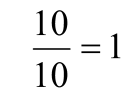 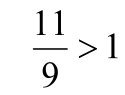 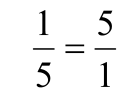 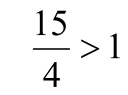 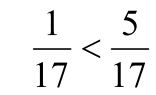 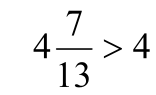 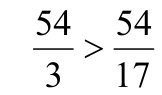 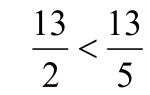 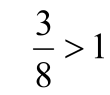 	З-3. Составьте слово и объясните его значение: я, д, о, л.	З-4. Перечислите все правильные дроби со знаменателем 5.Этап 6. Беговой тренажер. Прогулка на планете Луна.	Во время полета необходима физическая нагрузка. Поэтому мы все пойдем на беговой тренажер.	Задание. Необходимо правильно и быстро решить примеры устно. Ответы записываем на доске1) ;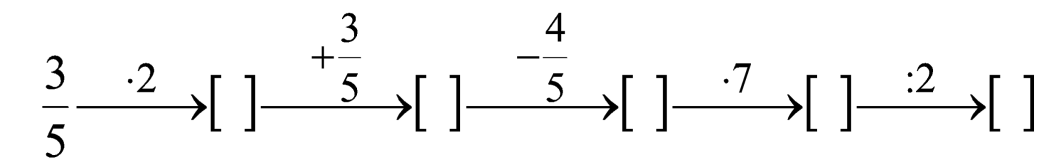 2) .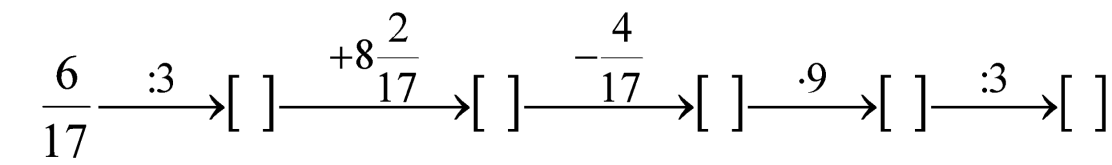 Этап 7. Расчет посадки.	Прогулка подошла к концу. Чтобы посадить корабли на Землю, необходимо рассчитать периметр посадочной площадки, которая является квадратом со стороной .        .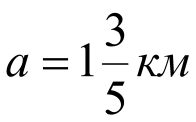 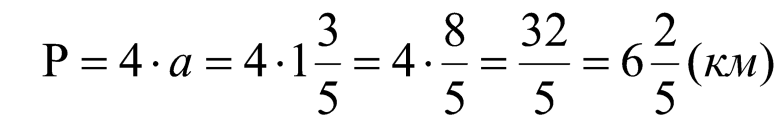 Этап 8. Карантин (самостоятельная работа)Каждый участник экипажа получает карточку, в которой 5 примеров во всех карточках примеры одинаковые, но записаны в разном порядке. На работу отводится 5-6 мин.Задание . Вычислите и ответ запишите смешанной дробью:;  ;  ;  ;  .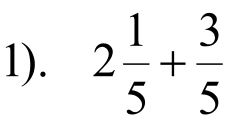 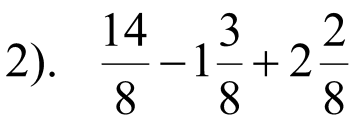 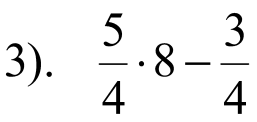 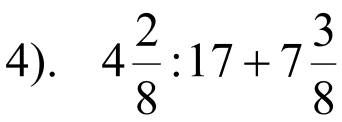 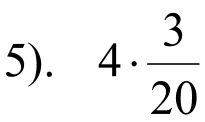 Этап 9. Установка кораблей в ангар. (Рефлексия)	На доске вывешена таблица. Каждый кто желает из экипажа ставит свой корабль в понравившийся ангар, при этом комментирует почему.Подведение итога  урока. Подсчет звездочек. Окончательный балл выставляется с учетом самостоятельной работы и записей в тетради и озвучивается на следующем уроке.Домашнее задание.№№ 1152, 1156, 1167 (сб. з-ч), подгот. к контр. работе.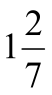 4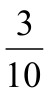 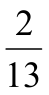 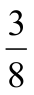 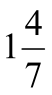 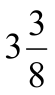 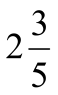 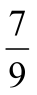 3ТНБЬКСРДВ-Аоааиу1234567891011ооаеоеу121314151617181920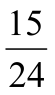 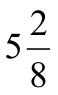 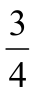 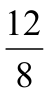 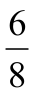 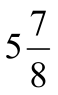 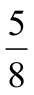 Н5Е2А3Т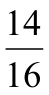 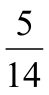 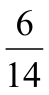 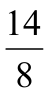 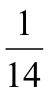 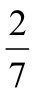 1Р5НК03Е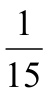 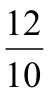 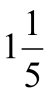 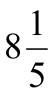 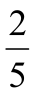 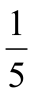 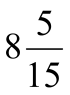 1ИК2МР5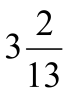 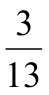 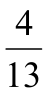 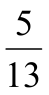 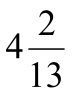 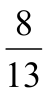 5ИТМА02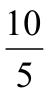 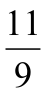 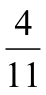 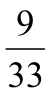 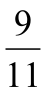 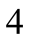 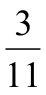 5КБ3УР41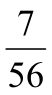 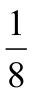 3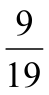 НДУЛАПонравилосьИнтересноНе понравилосьБыло очень трудноБыли затрудненияБыло легко